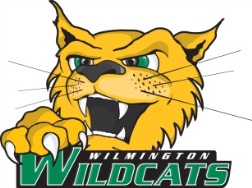 Wilmington University Wildcats2018 Baseball Roster#	Name	Yr.	Pos.	B/T	Ht.	Wt.	Hometown/High School (Previous)	Major		2	Dakota Graham	Jr.	OF	L/R	6-2	195	Dover, Del./Dover (Eastern Kentucky)	Sports Management3	Brett Nowell	R.Fr.	Util	R/R	5-9	175	Wilmington, Del./Conrad	Criminal Justice4	Christian Adorno	R.Sr.	SS	R/R	5-10	175	Millville, N.J./St. Augustine Prep	Homeland Security5	Max Carney	R.Jr.	2B	L/R	5-10	185	Wilmington, Del./Concord	Criminal Justice6	Bryce Carney	So.	LHP	L/L	6-0	190	Bear, Del./Caravel Academy	Business Management7	Kendall Small	Jr.	1B	L/L	6-3	200	Dover, Del./Dover	Finance8	Frank Nigro	Jr.	C	R/R	6-3	205	Stony Point, N.Y./Don Bosco Prep	Sports Management11	Tyler Campbell	R.Fr.	RHP	R/R	5-11	175	New Castle, Del./St. Georges Tech	Finance12	Micky Foytik	R.So.	RHP	R/R	6-0	220	Bridgeton, N.J./Cumberland Regional	Criminal Justice13 Matt Frost	R.Jr.	RHP	R/R	5-11	175	Newark, Del./St. Mark’s	Accounting & Finance14	Brad Scull	R.Jr.	P/OF	R/R	6-4	225	Aston, Pa./Monsignor Bonner	Business Management15	Sean Deely	R.Jr.	RHP	L/R	6-5	245	Wilmington Del./Archmere (Delaware)	Sports Management16 Brooks Ryan	R.So.	OF/DH	R/R	6-0	210	Westminster, Md./Winters Mille	Criminal Justice17	Kyle Fries	R.Sr.	OF	R/R	6-3	220	Kennett Square, Pa./Unionville	Criminal Justice18	Noah Latshaw	Jr.	RHP	R/R	6-2	185	Harrisburg, Pa./Susquehanna Twp.	Sports Management21	Nick Grant	Sr.	P/DH	R/R	6-2	225	Houston, Del./Milford (Georgia College)	Business Management22	Chuck Delagol	R.Sr.	RHP	R/R	6-1	225	Warminster, Pa./William Tennent (Montgomery CCC)	Criminal Justice24	Ryan Bradigan	Fr.	RHP	R/R	6-3	195	Newark, Del./Conrad	Undeclared25	Zach Rumford	Sr.	LHP	L/L	5-11	190	Wilmington, Del./Salesianum	Criminal Justice26	Matt Danz	Fr.	RHP	R/R	5-10	190	Wilmington, Del./Delaware Military Acad.	Business Management28	Nick Macey	Sr.	C	R/R	5-11	185	Smyrna, Del./Smyrna	Business Management36	Zach Frederick	R.Jr.	RHP	R/R	5-10	200	Pine Brook, N.J./Montville Twp.	Sports Management37	Justin Mears	Jr.	RHP	R/R	6-4	195	Georgetown, Del./Sussex Central (Del. Tech)	Criminal Justice44	Gage Walklett	Fr.	INF	R/R	5-11	155	Elkton, Md./Bohemia Manor	Sports ManagementBold = CaptainsHead Coach: #34 Brian August, 13th season (Delaware ’01)Assistant Coaches: #20 Billy Crowe, #35 Dennis Walker, #31 Ryan Lally, #40 Anthony Cimabue, #30 Josh Hampton#3 – Brett Nowell - NOLE#8 – Frank Nigro – NYE – grow#9 – Julian Kurych – KERR - itch#17 – Kyle Fries – FREEZE#22 – Chuck Delagol – DELL – ah – gull
Assistant Coach - #40 – Anthony Cimabue – Sim – ah – boo